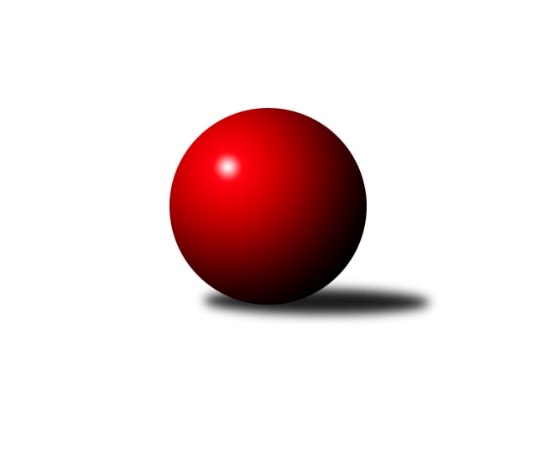 Č.15Ročník 2023/2024	8.2.2024Nejlepšího výkonu v tomto kole: 1680 dosáhlo družstvo: Loko Tábor COP Tábor 2023/2024Výsledky 15. kolaSouhrnný přehled výsledků:Sp. Soběslav B	- So. Chotoviny D	1:5	1350:1390	3.0:5.0	6.2.Loko Tábor C	- KK Hilton C	4:2	1680:1602	4.0:4.0	8.2.Loko Tábor D	- So. Chýnov B	1:5	1505:1662	2.0:6.0	8.2.Tabulka družstev:	1.	Loko Tábor C	15	12	1	2	61.5 : 28.5 	80.0 : 40.0 	 1618	25	2.	So. Chýnov B	15	12	0	3	67.5 : 22.5 	84.5 : 35.5 	 1656	24	3.	KK Hilton C	14	7	1	6	48.0 : 36.0 	62.5 : 49.5 	 1525	15	4.	So. Chotoviny D	15	5	1	9	38.0 : 52.0 	49.5 : 70.5 	 1510	11	5.	Sp. Soběslav B	15	5	0	10	31.0 : 59.0 	42.5 : 77.5 	 1466	10	6.	Loko Tábor D	14	1	1	12	18.0 : 66.0 	33.0 : 79.0 	 1355	3Podrobné výsledky kola:	 Sp. Soběslav B	1350	1:5	1390	So. Chotoviny D	Kateřina Smolíková	 	 166 	 155 		321 	 1:1 	 323 	 	143 	 180		Kateřina Křemenová	Jana Votrubová	 	 162 	 164 		326 	 0:2 	 348 	 	174 	 174		František Orel	Jana Křivanová *1	 	 167 	 166 		333 	 0:2 	 379 	 	182 	 197		Matěj Poula	Vladimír Křivan	 	 187 	 183 		370 	 2:0 	 340 	 	167 	 173		Zdeněk Fialarozhodčí: Martina Votrubovástřídání: *1 od 51. hodu Josef SchleissNejlepší výkon utkání: 379 - Matěj Poula	 Loko Tábor C	1680	4:2	1602	KK Hilton C	Ctibor Cabadaj	 	 218 	 215 		433 	 2:0 	 419 	 	209 	 210		Jiří Vitha	Zdeněk Samec	 	 200 	 222 		422 	 0:2 	 441 	 	217 	 224		Jarmil Kylar	David Dvořák	 	 190 	 198 		388 	 0:2 	 404 	 	199 	 205		Miroslav Kovač	Zdeněk Zeman	 	 210 	 227 		437 	 2:0 	 338 	 	164 	 174		Jan Krákorarozhodčí: Zdeněk OndřejNejlepší výkon utkání: 441 - Jarmil Kylar	 Loko Tábor D	1505	1:5	1662	So. Chýnov B	Monika Havránková	 	 254 	 211 		465 	 2:0 	 418 	 	219 	 199		Vlastimil Novák	Pavlína Fürbacherová	 	 185 	 171 		356 	 0:2 	 436 	 	222 	 214		Jiří Šalát	Pavla Krejčová	 	 147 	 180 		327 	 0:2 	 399 	 	199 	 200		Věra Návarová	Martina Sedláčková	 	 177 	 180 		357 	 0:2 	 409 	 	205 	 204		Vendula Burdovározhodčí: Martin JindaNejlepší výkon utkání: 465 - Monika HavránkováPořadí jednotlivců:	jméno hráče	družstvo	celkem	plné	dorážka	chyby	poměr kuž.	Maximum	1.	Radim Mareš 	So. Chýnov B	439.07	302.1	136.9	5.2	5/5	(486)	2.	Zdeněk Zeman 	Loko Tábor C	429.23	300.3	128.9	6.1	5/5	(493)	3.	Barbora Dvořáková 	Loko Tábor C	420.29	295.9	124.4	9.5	4/5	(463)	4.	Věra Návarová 	So. Chýnov B	417.63	297.1	120.5	7.7	4/5	(474)	5.	Stanislav Ťoupal 	KK Hilton C	416.20	289.2	127.0	6.9	5/5	(481)	6.	Ctibor Cabadaj 	Loko Tábor C	411.50	286.5	125.1	8.3	5/5	(441)	7.	Vlastimil Novák 	So. Chýnov B	411.27	287.4	123.9	9.5	5/5	(472)	8.	Vendula Burdová 	So. Chýnov B	399.26	279.8	119.5	9.9	5/5	(446)	9.	Kateřina Křemenová 	So. Chotoviny D	391.41	277.6	113.8	10.8	5/5	(430)	10.	Jana Křivanová 	Sp. Soběslav B	385.73	271.3	114.4	10.4	5/5	(408)	11.	Vladimír Křivan 	Sp. Soběslav B	383.90	277.5	106.4	11.9	5/5	(416)	12.	Monika Havránková 	Loko Tábor D	383.32	274.9	108.4	13.4	5/5	(465)	13.	Lucie Lišková 	So. Chotoviny D	382.78	277.0	105.8	11.9	5/5	(419)	14.	Jan Krákora 	KK Hilton C	376.50	270.1	106.4	15.4	4/5	(413)	15.	Jarmil Kylar 	KK Hilton C	371.50	268.2	103.3	12.5	5/5	(441)	16.	Pavel Reichel 	Sp. Soběslav B	367.13	261.2	106.0	12.4	5/5	(423)	17.	Zdeněk Fiala 	So. Chotoviny D	366.29	267.7	98.6	13.4	5/5	(401)	18.	Pavlína Fürbacherová 	Loko Tábor D	363.44	273.5	89.9	16.3	4/5	(414)	19.	Ladislav Maroušek 	KK Hilton C	362.50	259.4	103.1	12.5	4/5	(422)	20.	František Orel 	So. Chotoviny D	360.87	262.0	98.9	14.7	5/5	(424)	21.	Vojtěch Křivan 	Sp. Soběslav B	357.07	266.7	90.4	17.3	4/5	(384)	22.	Kateřina Smolíková 	Sp. Soběslav B	344.03	251.9	92.1	16.1	5/5	(372)	23.	Martina Sedláčková 	Loko Tábor D	301.20	229.6	71.6	24.3	5/5	(365)	24.	Pavla Krejčová 	Loko Tábor D	294.40	228.3	66.1	24.3	5/5	(353)		Zdeněk Samec 	Loko Tábor C	434.89	297.9	137.0	8.2	3/5	(450)		Jiří Vitha 	KK Hilton C	422.56	283.7	138.9	6.5	3/5	(446)		Karolína Roubková 	So. Chýnov B	419.40	293.1	126.3	8.2	2/5	(439)		Matěj Poula 	So. Chotoviny D	416.25	300.0	116.3	13.3	2/5	(471)		Jiří Šalát 	So. Chýnov B	410.50	285.5	125.0	10.0	3/5	(436)		Miroslav Kovač 	KK Hilton C	399.89	275.3	124.5	8.7	3/5	(429)		Viktorie Lojdová 	Loko Tábor D	389.50	268.8	120.7	9.8	2/5	(423)		David Dvořák 	Loko Tábor C	385.89	279.3	106.6	12.0	3/5	(443)		Josef Macháček 	Loko Tábor C	383.63	283.0	100.6	14.3	2/5	(404)		Josef Schleiss 	Sp. Soběslav B	377.00	283.5	93.5	16.5	2/5	(394)		Zdeněk Vít 	Loko Tábor C	365.33	262.3	103.0	15.7	1/5	(375)		Dominik Smutný 	Loko Tábor C	358.50	257.5	101.0	16.0	2/5	(373)		Irena Dlouhá 	Loko Tábor D	354.50	254.5	100.0	14.5	2/5	(378)		Václav Gabriel 	KK Hilton C	335.00	250.0	85.0	18.0	1/5	(361)		Zdeněk Pech 	KK Hilton C	325.89	257.8	68.1	22.1	3/5	(336)		Jana Votrubová 	Sp. Soběslav B	324.25	236.3	88.0	15.3	2/5	(348)Sportovně technické informace:Starty náhradníků:registrační číslo	jméno a příjmení 	datum startu 	družstvo	číslo startu
Hráči dopsaní na soupisku:registrační číslo	jméno a příjmení 	datum startu 	družstvo	Program dalšího kola:16. kolo13.2.2024	út	17:00	Sp. Soběslav B - So. Chýnov B	15.2.2024	čt	17:00	Loko Tábor C - So. Chotoviny D	15.2.2024	čt	19:00	Loko Tábor D - KK Hilton C	Nejlepší šestka kola - absolutněNejlepší šestka kola - absolutněNejlepší šestka kola - absolutněNejlepší šestka kola - absolutněNejlepší šestka kola - dle průměru kuželenNejlepší šestka kola - dle průměru kuželenNejlepší šestka kola - dle průměru kuželenNejlepší šestka kola - dle průměru kuželenNejlepší šestka kola - dle průměru kuželenPočetJménoNázev týmuVýkonPočetJménoNázev týmuPrůměr (%)Výkon3xMonika HavránkováTábor4654xMonika HavránkováTábor119.544653xJarmil KylarSezimák C4413xJarmil KylarSezimák C113.3744110xZdeněk ZemanLok. Tábor C43711xZdeněk ZemanLok. Tábor C112.354372xJiří ŠalátChýnov B4362xJiří ŠalátChýnov B112.094365xCtibor CabadajLok. Tábor C4336xCtibor CabadajLok. Tábor C111.324335xZdeněk SamecLok. Tábor C4223xMatěj PoulaChotoviny D111.11379